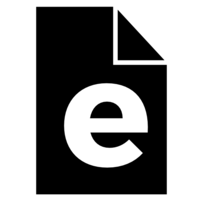 To: (tenant’s name) _______________________________     And any occupantsI’m issuing this notice pursuant to Colorado Revised Statutes (C.R.S.) section (§) 13-40-1303.Move-Out DateThe Landlord terminates your tenancy of the premises described below as ofDate: ______________________Time: ______________________You must leave and surrender possession of the premises on or before then.Description of Premises (the home)Street Address: _______________________________________________________City: _______________________________ County: _________________________Subdivision: ____________________ Lot: ___________ Block: ________________Additional Description (as needed)Cause for Termination (check one)As cause for not renewing the lease, the Landlord is terminating your tenancy because: a) Demolition or Conversion – C.R.S. § 38-12-1303(3)(a)The home is being demolished or being converted into a short-term rental property.Explain: (provide a description and timeline of the demolition or conversion.)-See the attached proof to this notice demonstrating the date the project will start.-Some examples of proof are a building permit or application/license to operate a short-term rental. b) Substantial Repairs – C.R.S. § 38-12-1303(3)(b)The Landlord plans to make substantial renovations or repairs to the home.Expected Completion Date: ______________________A general explanation of repairs or renovations: c) Landlord Use – C.R.S. § 38-12-1303(3)(c)The Landlord or a family member plans to move into the home. A similar unit in the building, owned by the Landlord, isn’t vacant and available. The Landlord, or their spouse, is on active duty in the U.S. military. Then, the move-out date may only be 45 days from the service of this Notice. d) Home for Sale– C.R.S. § 38-12-1303(3)(d)The Landlord intends to stop renting and sell the home. e) No New Rental Agreement – C.R.S. § 38-12-1303(3)(e)The Tenant declined to sign a new rental agreement with reasonable terms. f) History of Late Payments – C.R.S. § 38-12-1303(3)(f)The Tenant was late with two or more rent payments.Note: A payment is considered late if submitted more than ten days after the rental agreement’s due date.SignaturesSignature: (Landlord/Property Manager) ___________________________________Dated: ____________________________________Signature: (Agent/Attorney) ___________________________________Dated: ____________________________________Service DateI certify that on (service date) ________________________I served this Notice by: (check one) - Leaving a true copy with: (enter full name) ________________________ - By posting it in a conspicuous place at the premises described above.Print Name: ________________________Signature: ________________________Dated: ________________________